NASLOV KNJIGEJAZSTARŠIPODPISKIT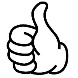 KRAVA V JAMIČAS KOSILAJABOLKOLAČNI LEVNEVIHTAPINGVINIRADA IMAM ČRVE!KDO JE POJEDEL BANANE?MOTORNI ČOLNDEDKOV NOVI AVTONASLOV KNJIGEJAZSTARŠIPODPISGLEDAMO TVJAZ ZNAM PLEZATIČAROBNI STROJGUSARNOČVARUŠKESNEŽENA TEKMAV ŽIVALSKEM VRTUTJULNIMOJE KOLO LETI!LUNINA ZGODBANASLOV KNJIGEJAZSTARŠIPODPISBOROVNIČEV KOLAČKJE JE MOJ OČKA?KLOBASABALONIVESOLJSKA POŠAST